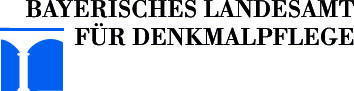 Registration form for the annual convention of the working group Geoarchaeology12. - 14. May 2017 in ErlangenThe deadline for lecture and poster registrations is 05.02.2017. Registered contributions will only be scheduled after the registration payment has been received.Forms (and student ID's) via email, Fax oder mail to:Dr. Bernhard Lucke	FAU Erlangen-NürnbergInstitut für Geographie	Wetterkreuz 15			Fax: +49 9131 852201391058 Erlangen			Email: bernhard.lucke@fau.deGermanyName: Institution:Adress:Email: Fees:Registration				 50,-  	 Students 25,-Exkursion (14.05.)			 30, - 	 Students 15,-Icebreaker (12.05.)			 Yes		 Not attendingPleasant company (13.05.)	 Yes		 Not attendingSum:				EuroStudents, please add a scan of your valid student ID or other proof of your status.Please pay the registration fees mentioning your full name and this transaction ID  4170.0173.1804 to the following bank account:Institute of Geography, FAUIBAN: DE66 7005 0000 0301 2792 80BIC: BYLADEMMBuchungskennzeichen: 4170.0173.1804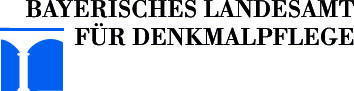 Annual convention working group Geoarchaeology, 12. - 14. May 2017Abstract of a contributionPlease send your abstracts as Word- or LibreOffice file till 05.02.2017 to: bernhard.lucke@fau.deType of presentation: Lecture		 PosterTitle:Authors: name, last name1, name, last name2 & name, last name31Name and adress of institution; email.2Name and adress of institution.3Name and adress of institution.Abstracts with max. 2000 characters, no figures.